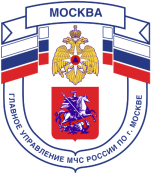 Главное управление МЧС России по г. МосквеУправление по Троицкому и Новомосковскому АО1 региональный отдел надзорной деятельности и профилактической работы108814, г. Москва, поселение Сосенское, поселок Газопровод, д. 15, телефон: 8(495)817-60-74,	E-mail: tinao1@gpn.moscow	Отдых должен быть безопасным1. В пожароопасный период в лесу без необходимости костер вообще лучше не разжигать. Особенно опасно это делать в ветреную погоду, под пологом леса, в густых зарослях.2. Разводите огонь в специально оборудованных для этого местах или там, где есть старые кострища. Можно это делать на песчаных косах. Если таких мест нет, то вы должны правильно подготовить будущее кострище – окопать его с помощью лопаты или других подручных средств.3. Во время пикника воздержитесь от использования горючих веществ и материалов, например, жидкостей для розжига, которые продаются в магазинах. Они могут быть очень опасны для вас самих.4. Следите за костром или мангалом – одно дуновение ветерка может вызвать распространение огня.5. Никогда не оставляйте детей без присмотра. Они могут потеряться в лесу, убежать к соседнему водоему, упасть, пораниться или удариться, а хуже всего – полезть в костер или к мангалу. Случаев, когда ребенок получает ожоги на пикнике из-за невнимательности родителей, немало.6. Нужно объяснить детям для их же собственной безопасности, что нельзя бросать в костер посторонние предметы. Особенно это касается баллончиков с аэрозолями. Они имеют свойство взрываться при нагревании.7. Еще одно важное правило безопасности – на пикник обязательно нужно брать с собой аптечку, мало ли что может случиться. Например, вы можете случайно порезаться острием шампура или наступить на стекло. Возьмите с собой йод, зеленку или перекись водорода, а также перевязочные материалы, средства от укусов насекомых и антигистаминные препараты на случай возникновения аллергии от укусов.8. Когда вы покидаете место пикника, обязательно потушите костер водой, песком или другими подручными средствами.9. Уберите за собой весь мусор и обязательно удостоверьтесь, что не оставили в траве бутылки или осколки стекла. Они могут послужить своего рода линзами и вызвать возгорание сухой травы. Ни в коем случае не оставляйте в лесу тряпки или ветошь, пропитанные бензином или маслом.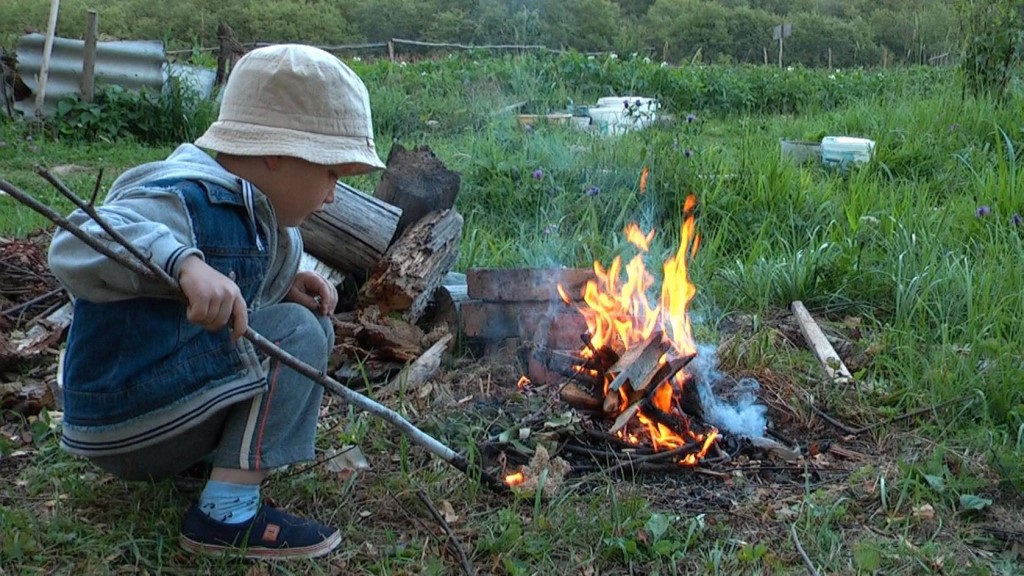 Лето, выходной – самое время отправиться на пикник. Главное, о чем нужно помнить, выезжая в выходные на пикник, – это пожарная безопасность. Чаще всего причиной природного пожара становятся непотушенные костры, брошенные окурки и спички. Сухая, солнечная и жаркая погода только способствует распространению огня.Если уж очень хочется шашлыка или печеных овощей на природе, нужно соблюдать правила безопасности.